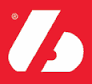 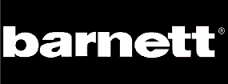 Football GlovesFLG-02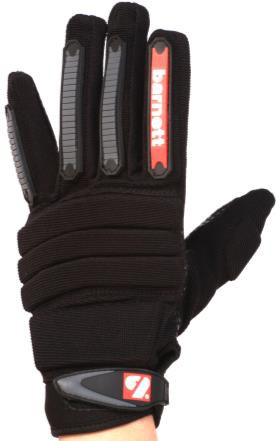 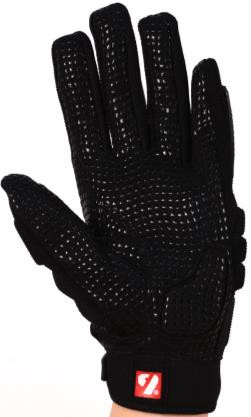 -Gant	de	football	américain	pourLineman.-compromis entre protection et liberté de mouvementUltra résistant avec son attache poignet en velcro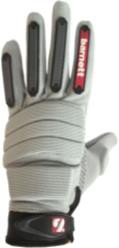 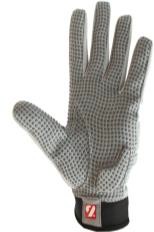 -Composition de la Paume : clarino et néoprène-Le dos du gant est renforcé en mousse-Couleurs disponibles : gris ou noirhttp://www.barnett.fr/flg-02-gants-de- football-americain-de-linemen-old.htmlConseil pour choisir sa taille : 3 mesures à réaliser à l’aide d’un ruban mètre.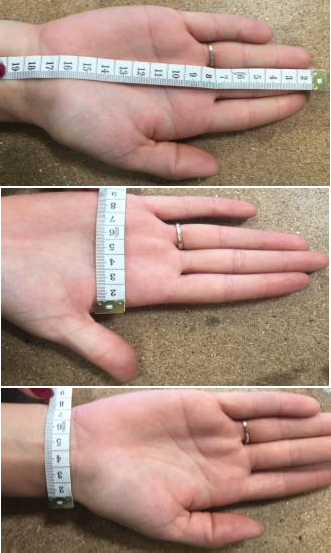 -Une mesure de l’extrémité du majeur jusqu’à la fin du	Apoignet (A)-Une mesure de la largeur de la paume (B)	B-Une mesure de la largeur du poignet (C)	CLe gant FLG-02 correspond à ces tailles :FLG-02ABCPoids (gramme)S22 cm10.5 cm9 cm47 gM22 cm11 cm9.5 cm57 gL23 cm11 cm9 cm50.5 gXL23 cm11.5 cm9 cm49 g2XL24 cm12 cm10 cm63.5 g